Lobos, 16 de marzo  de 2021.-Sra. Secretaria de Asuntos DocentesDistrito Lobos	La Dirección del Instituto Superior de Formación Docente y Técnica Nº 43 de Lobos, en el marco de la Resolución Nº 5886/03 y su modificatoria del ANEXO I, Resolución N° 1161/20, solicita a Ud. realice la difusión y convocatoria de aspirantes a la cobertura de las horas y/o módulos que se detallan a continuación:-CARRERA: Profesorado de Educación Secundaria en Biología-Resol. Nº  13259/099 – 3581/00-Perfil Docente: Profesor de Química, Bioquímico-AÑO/CURSO: 3°-PERSPECTIVA/ESPACIO: Química Biológica y Laboratorio-CARGA HORARIA: 2 Módulos semanales. SITUACIÓN DE REVISTA: Provisional-MOTIVO: Apertura de curso ciclo 2021-LAPSO:  3 de Mayo  de 2021 al 31 de Marzo de 2022-TURNO:  VESPERTINO-HORARIO: Miércoles de 20 a 22 hsCRONOGRAMA PREVISTO:-DIFUSIÓN E INSCRIPCIÓN (6 días corridos, ambas en simultáneo): desde el viernes 19/03/2021 al miércoles 24/03/2021.INSCRIPCION: LINK FORMULARIO: https://forms.gle/QQv4qxGRFwCe8dxh7PRESENTACIÓN DE LA PROPUESTA: siguiendo la guía en el sitio www.isfdyt43-bue.infd.edu.ar  organización y gestión institucional/concursos/guía para la elaboración de propuestas pedagógicas. La presentación de propuesta debe ser enviada EN FORMATO PDF al correo isfdyt43lobos@abc.gob.ar, presentar dos archivos, uno identificado y otro sin identificación personal ( apellido y nombre). Pueden consultar los contenidos en esta planilla de difusión, en la página WEB o solicitarlos al correo isfdyt43lobos@abc.gob.arANEXO III Y DOCUMENTACIÓN RESPALDATORIA: enviar EN FORMATO PDF AL CORREO DEL INSTITUTO, siguiendo las indicaciones publicadas en el sitio www.isfdyt43-bue.infd.edu.ar – organización y gestión institucional/concursos/guía práctica para la presentación de títulos y antecedentesCOMISIÓN EVALUADORA: Estará integrada por una Autoridad de instituto, un Representante del CAI,,dos Especialistas del área y un Alumno avanzado. NOTIFICACION - PROCEDIMIENTO - REQUISITOS: Siguiendo las indicaciones mencionadas en el punto “Difusión e inscripción”-FECHA DE NOTIFICACIÓN DE PUNTAJES DE PROPUESTAS, ANTECEDENTES Y MIEMBROS DE LA COMISIÓN EVALUADORA:   A confirmar. Se notificará vía correo electrónico. -RECUSACIÓN /EXCUSACIÓN: Fecha a confirmar. Una vez recibida la notificación de puntaje contarán con 3 días corridos para la recusación/excusación, vía correo electrónico a isfdyt43lobos@abc.gob.ar-FECHA DE ENTREVISTA:   fecha a confirmar. Se notificará vía correo electrónico, WhatsApp, teléfono.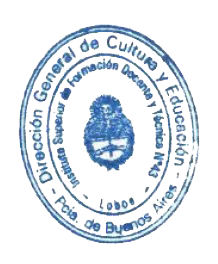 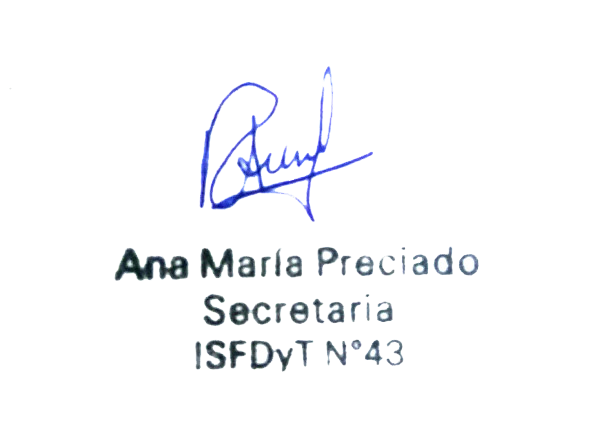 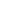 ___________________________________________________________________________________________________________________Química Biológica y LaboratorioContenidos• Química del carbono. Grupos funcionales. Biomoléculas.• Nucleótidos y polinucleótidos. Estructura química del DNA y RNA. Lapredicción de fenómenos o resultados a partir de modelos. Fuentes demateria y energía. La termodinámica química. Leyes.• Metabolismo: Enzima. Cofactores. Enzimas de óxido reducción.• Cadena respiratoria. Fermentación. Fotosíntesis. Biosíntesis de compuestodel carbono.Expectativas de Logro- Reconocimiento los aportes de la Química a la comprensión de los procesosbiológicos, ambientales y sus aplicaciones tecnológicas con la realización detrabajos de laboratorio.- Evaluación de proyectos de investigación y resultados.- Identificación de problemas y planteo de preguntas.